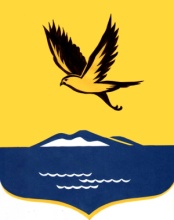                КАРАР                                                                         РЕШЕНИЕ«___» ________20___ года            №                «___» _____ 20___ годаО внесении изменений в решение Совета сельского поселения Верхнекигинский сельсовет Кигинский районРеспублики Башкортостан от 06 октября 2017 года № 27-30-2 «О внесении изменений и дополнений в Правила благоустройства сельского поселения  Верхнекигинский сельсовет муниципального района Кигинский район Республики Башкортостан» В соответствии с ч.ч. 1, 2, 10 ст. 24.6 Федерального закона № 89-ФЗ "Об отходах производства и потребления" Совет сельского поселения Верхнекигинский сельсовет муниципального района Кигинский район Республики Башкортостан  р е ш и л:   1. Внести изменения в Правила благоустройства сельского поселения Верхнекигинский сельсовет муниципального района Кигинский район Республики Башкортостан от 06 октября 2017 года № 27-30-2 следующие изменения:     1) пункт 10.5 подпункт 2. изменить;    2) пункт 10.6 подпункт 7. изменить;     2. П.п 10.5.2, 10.6.7 Правила благоустройства изложить в следующей редакции:            - Планово-регулярный вывоз твердо-бытовых отходов осуществляет один или  несколько региональных операторов в зоне сельского поселения
 Верхнекигинский сельсовет.             - Вывоз бытовых отходов производства и потребления из жилых домов, организаций торговли и общественного питания, культуры, детских и лечебных заведений осуществляет один или  несколько региональных операторов в зоне сельского поселения Верхнекигинский сельсовет.      3. Настоящее решение разместить на официальном сайте  http://v-kigi.ru/ Администрации сельского поселения Верхнекигинский сельсовет муниципального района Кигинский район Республики Башкортостан.     4. Контроль за исполнением данного решения возложить на постоянную комиссию Совета сельского поселения Верхнекигинский сельсовет муниципального района Кигинский район Республики Башкортостан. Глава сельского поселения                                                             Шамиев Н.А.